                KANGURKI, MISIEŚroda 27.05.2020 rTemat: Wszyscy lubimy się bawić 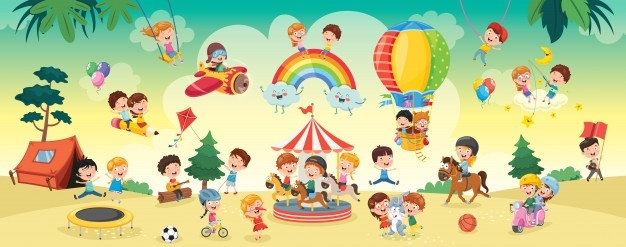 Zapraszam was do ćwiczeń porannych   

1. Zabawa integracyjna „Wesołe powitanie” /witanie się różnymi częściami ciała/
Dzieci odwracają się twarzą do siebie, na hasło:
Witają się paluszki – witają się paluszkami,
Witają się dłonie – dotykają się dłońmi,
Witają się łokcie – dotykają się łokciami,
Witają się kolanami – dotykają się kolanami,
Witają się stopy –dotykają się stopami,
Witają się plecy – dotykają się placami.
2.Rozdanie kolorowej  apaszki, marsz po obwodzie koła wspólny z rodzicami w rytm muzyki- link do muzyki  https://www.youtube.com/watch?v=Wug8EPjIChYApaszkę dziecko trzyma za rogi wykonuje wymachy, raz ręką prawą, raz lewą. 
3. Zabawa z apaszkami do muzyki P. Czajkowskiego – Taniec Cukrowej Wróżki z baletu Dziadek do orzechów. https://www.youtube.com/watch?v=YIDmLyoEGek
4.Przeskoki przez apaszki. Dziecko rozkłada apaszkę na dywanie, przeskakuje przez nią w rytm muzyki – raz szybko, raz wolno, na przerwę w muzyce zatrzymuje się.
5. Zabawa przy piosence „Gimnastyka dobra sprawa” 
– dzieci stoją w kole i wykonują ćwiczenia zgodnie z tekstem piosenki. https://www.youtube.com/watch?v=InDTGuZ1Vjk 6.Słuchanie piosenki „Skacze piłka” https://www.youtube.com/watch?v=U-WUy1FCHHM  -Lekcja rytmiki - lekcja wirtualna https://www.youtube.com/watch?v=aWJPsIF8JbI- Przyjrzyj się ilustracją i opowiedz, w co bawią się dzieci, a w co ty najbardziej lubisz się bawić.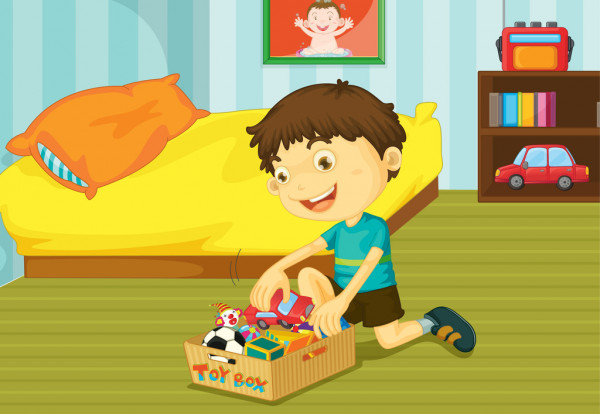 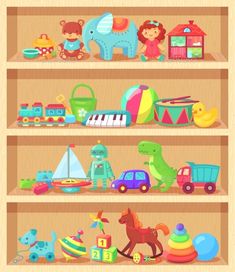 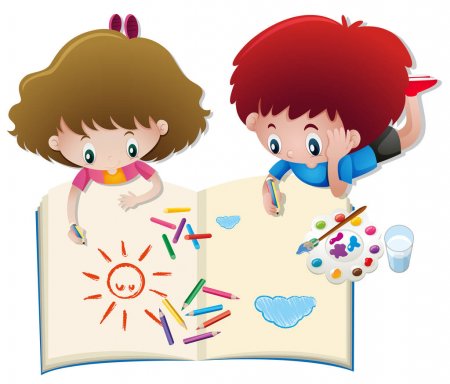 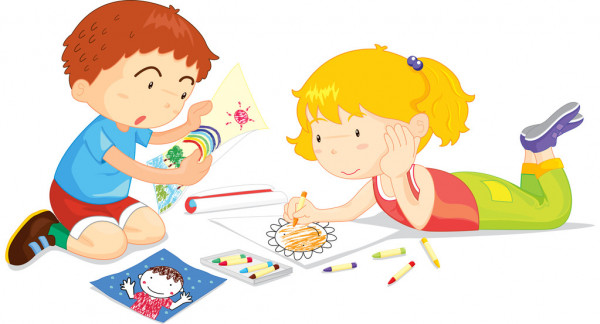 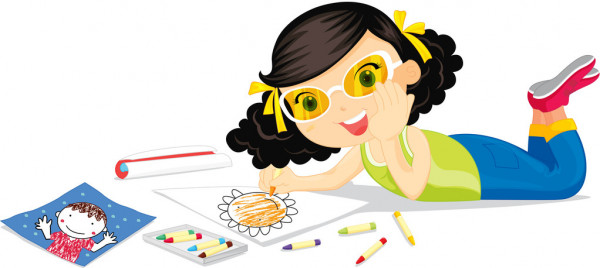 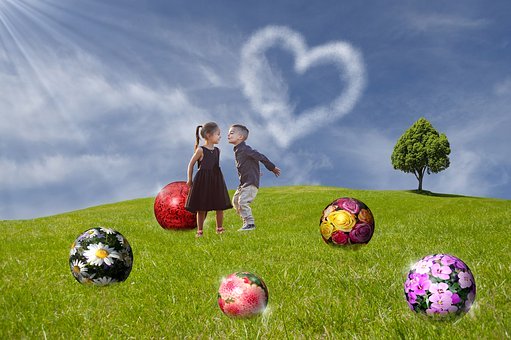 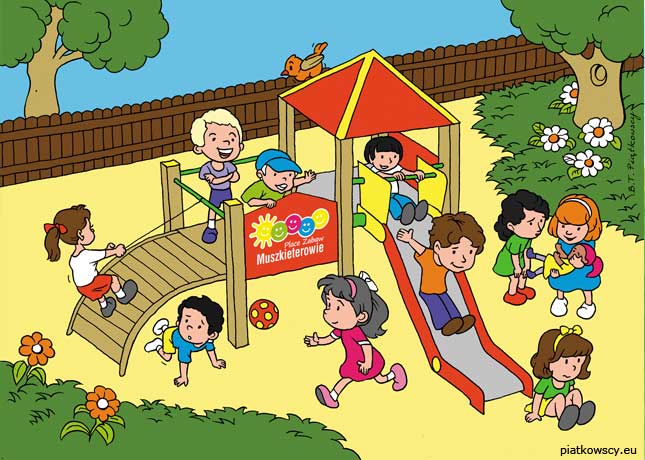 Dla chętnych zabawa plastyczna. Wykonaj dowolną techniką (mogą być kredki, farby, plastelina) pracę na temat  „Moje ulubione zabawy”.Kangurki praca w książce- karta pracy cz 2 nr 53: naklejanie zgodnie z opisem, w kołach obok babek obrazków z buziami dzieci, które je zrobiły.MŁODSZE PRZEDSZKOLAKI POKOLORUJ NA RÓŻNE KOLORY PIŁKĘ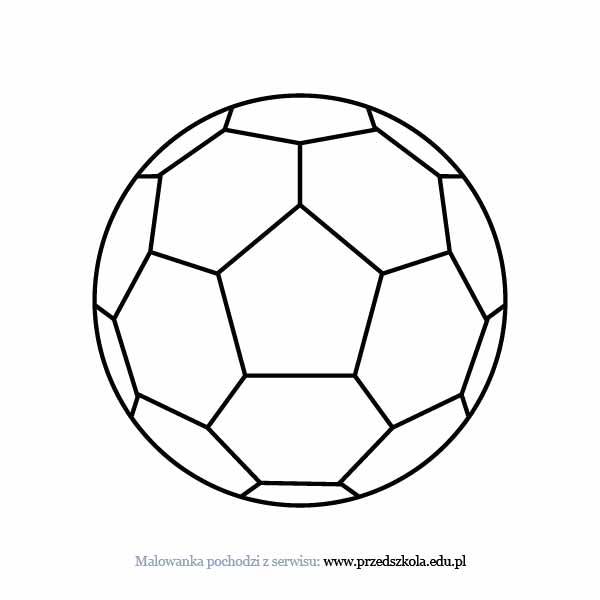 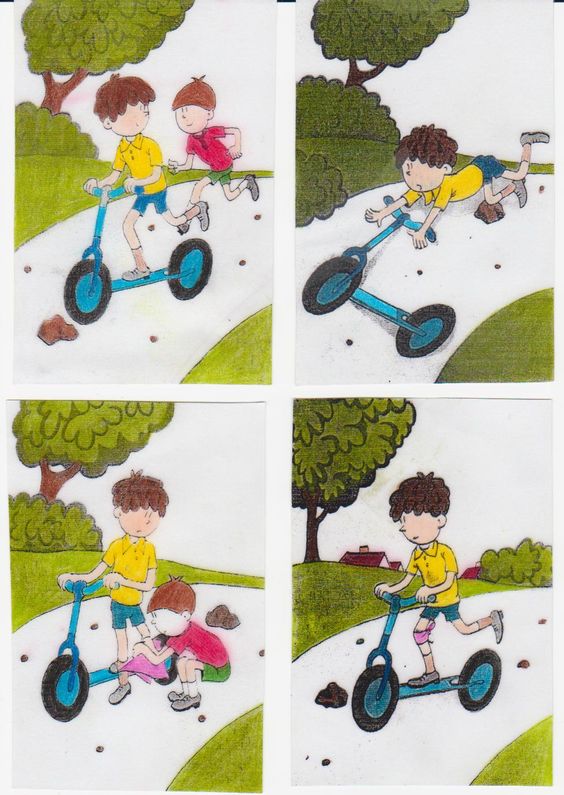 DLA CHĘTNYCH DZIECI UŁÓŻ HISTORYJKĘ OBRAZKOWĄI NAKLEJ JĄ NA KOLOROWĄ KARTKĘ PAPIERU.POWODZENIA.POZDRAWIAM